Губаха
 ( 1 день, автобус)  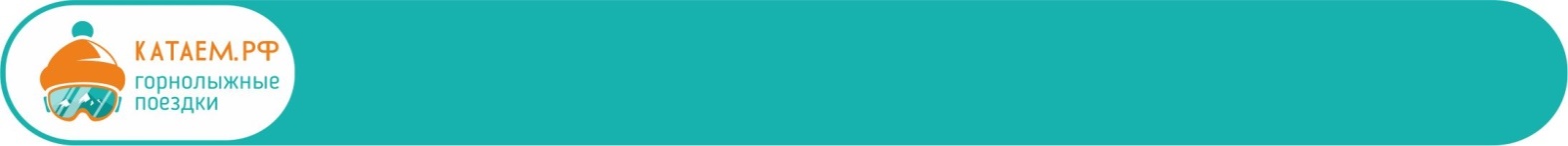 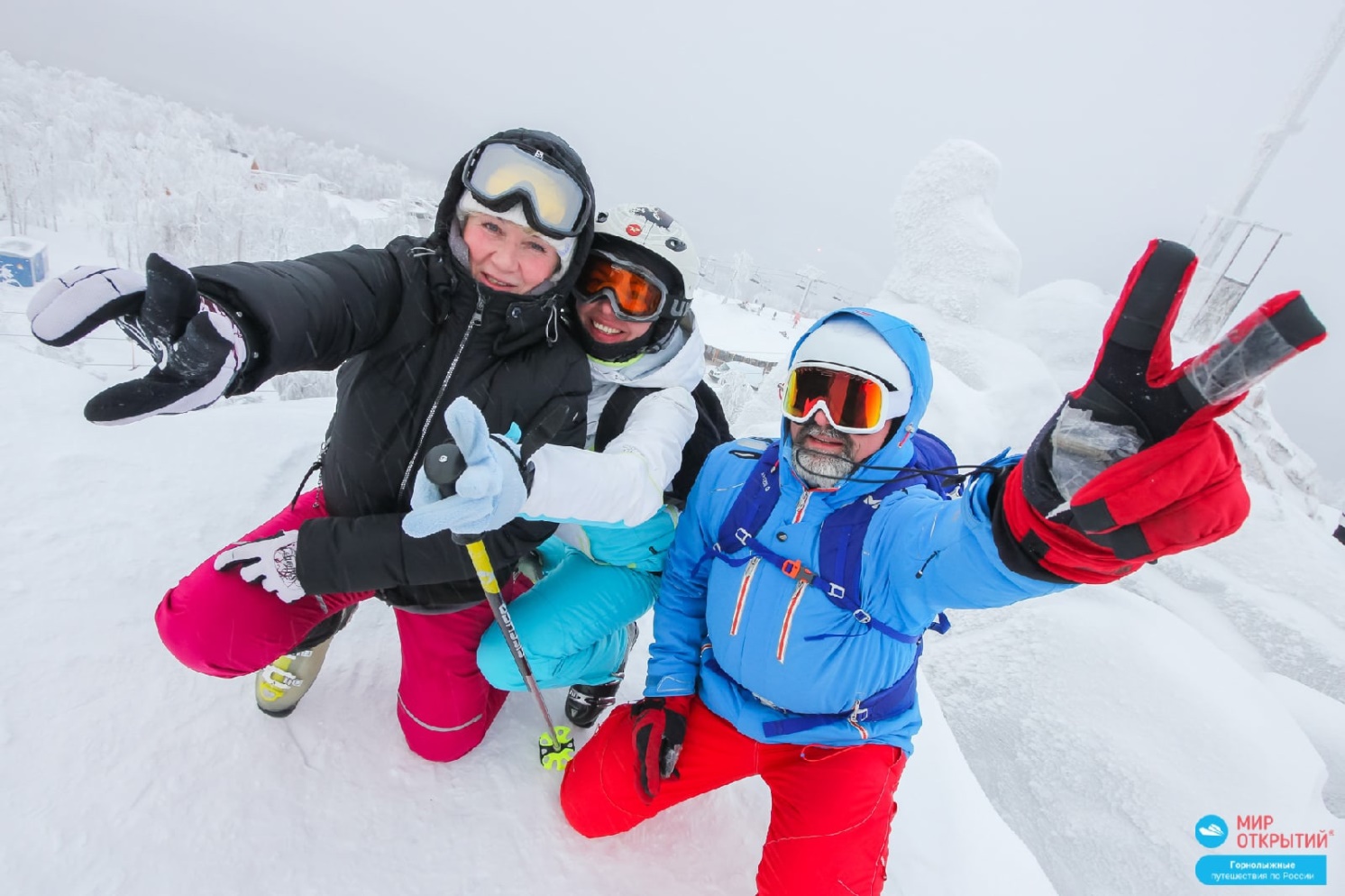 Киров → Белая Холуница→ Омутнинск →  Губаха → Омутнинск →Белая Холуница → КировДата выезда: 11 февраляСамое любимое и популярное направление в новом формате. Едем в Губаху на один день.  Курорт входит в ТОП-10 популярных горнолыжных центров России и самый посещаемый на Северном Урале. Там 18 трасс протяжённостью от 100 до 2600 метров с максимальным перепадом высот 310 метров, 4х местная кресельная канатная дорога, 6 бугельных подъёмников, сноупарк  и отличный фрирайд. Время местное +2 часа.Программа тураДень отправления: 19.30 –  отправление из Кирова от Театральной площади, стоянка у Драмтеатра (~692 км).1 день:  Прибытие в ГЛК «Губаха», время на самостоятельный завтрак (местное время +2 час).Катаем целый день! Вечером счастливые и довольные едем домой.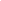 День прибытия:~ 3.00 - прибытие в Киров.Внимание! Время в программе примерное и указывается для того, чтобы Вам лучше представлять программу тура. Фирма оставляет за собой право менять порядок предоставляемых услуг или заменять их равноценными без изменения общего объема программы.Стоимость тура: Уточняйте цены на сайте или у Вашего менеджера.В стоимость включено: транспортное обслуживание, работа сопровождающего. За дополнительную плату: аренда оборудования и скипассов,  питание,  обучение катанию на горных лыжах и сноуборде, посещение  банного комплекса, личные расходы.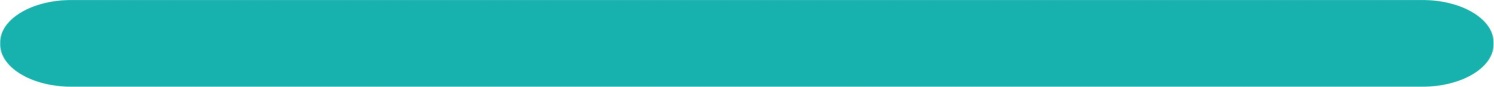 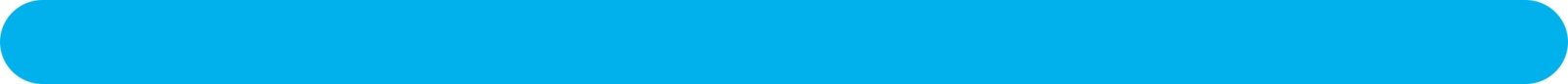 